Муниципальное бюджетное образовательное учреждение центр развития ребенка – детский сад № 8 «Буратино» г. ОхаКонспект бинарного занятияв подготовительной к школе группе № 8 «Рябинушка»«Фиксики и часы»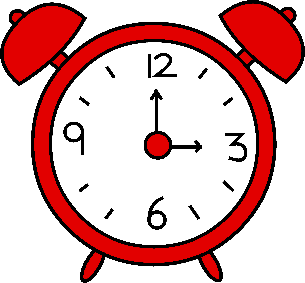 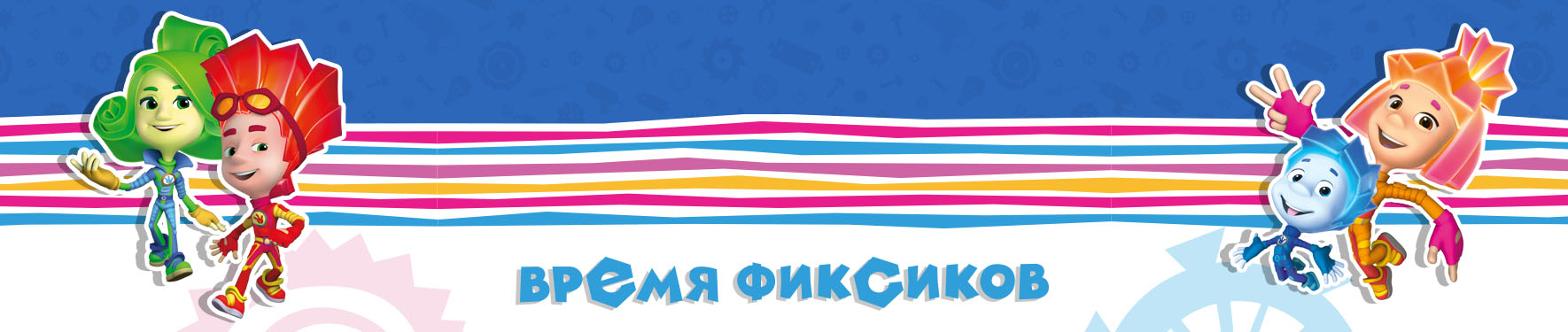 Воспитатели: Гнездилова Т.А.,                                                                                            Сикорская В.А.Оха 2018г                       Конспект бинарного занятия в подготовительной группе «Рябинушка»                                                                              Воспитатели: Гнездилова Т.А., Сикорская В.А.Задачи: Образовательные: Способствовать накоплению у детей конкретных знаний о разных способах и средствах измерения времени. Закрепить и расширить знания детей о часах и их роли в нашей жизни. Продолжать учить детей самостоятельно составлять и решать арифметическую задачу на сложение в пределах 10. Закреплять умение определять пропущенное число в числовом ряду в пределах 12, обозначать цифрами. Закрепить обратный счет от 12 до 0. Развивающая:Развивать внимание,  воображение, творческую активность, мелкую моторику пальцев. Воспитательные:Воспитывать интерес к математике.Воспитывать чувство товарищества, желание прийти на помощь.Воспитывать  активность, самостоятельность, инициативность.Материалы и оборудование: телевизор, компьютер, модель часов, магнитный демонстрационный материал. Раздаточный материал: набор цифр,                                                                                           Ход:     Дети стоят перед воспитателем переодетым в Фиксика. Воспитатель: Доброе утро и ребята и взрослые! Ребята, а вы меня узнали? Я пришла за помощью.Но сначала,  послушайте загадку и отгадайте ее: «Вчера было, сегодня есть, завтра будет?» Как вы думаете, что это?Дети: Время.Воспитатель: правильно, это время. Человек всегда хотел измерить время. Для этого он придумывал разные способы и приборы. А вы знаете, каким прибором человек измеряет время?Дети: часами  Воспитатель: часы очень важны для людей, а в нашей часовой мастерской есть часы, которые мы не успели починить. Вы поможете мне выполнить работу?Воспитатель: давайте ребята пройдем на стульчики и побеседуем.      Дети садятся на стулья перед монитором телевизора в группе.Воспитатель: Да, действительно, часы очень важны для людей. Сейчас трудно представить себя без часов. Ведь они  сопровождают нас по всюду. И в группе у нас тоже висят часы, и взрослые, и дети носят часы. Ребята, а вы знаете, что бывали времена, в далеком прошлом, когда часов не было совсем.И люди узнавали время по солнцу. Встало солнышко – пора за работу браться. Встало высоко в небе – пора обедать. А спряталось за леса, пришло время отдыхать, спать ложиться. Людям помогали живые часы: петух. Он голосисто пел рано утром – говоря тем самым что пора вставать на работу собираться.Живые часы – это и растения. Попробуйте догадаться, как цветы могут нам сказать, сколько сейчас времени.Дети: ответы.Воспитатель: правильно цветы раскрывают свои лепестки рано утром, и закрывают их строго в определенное время, словно по команде вечером. И они никогда не путаются!  Думал, думал человек, и придумал Часы: вкопал в землю столб, а вокруг столба начертил круг, разделил его на части. Каждая часть равнялась 1 часу. Взошло солнце и тень от столба медленно двинулась по кругу, отмечая час за часом. Так и получились солнечные часы. ( показ слайда). Но пользоваться человек ими мог не всегда. Как вы думаете, почему?Дети: из-за погоды, она не всегда бывает солнечная, может идти дождь.Воспитатель: правильно, такими часами не всегда можно воспользоваться. И придумал человек водяные часы. (Показ слайда). В высокий и узкий стеклянный сосуд с дырочкой у дна наливали воду. Капля за каплей сочилась она из отверстия, отсчитывая время. Но такие часы тоже оказались не совсем удобными. Почему, как вы думаете?Дети: могут разбиться.Воспитатель: Да, а еще потому, что в них надо было постоянно наливать воду. Стали люди опять думать и придумали…, а как вы думаете, какие часы были следующими?Дети: песочные.Воспитатель: правильно. Эти часы сделаны из стекла, два стеклянных сосуда соеденены вместе, внутри песок. Когда часы работают, песок из верхнего пузырька пересыпается в нижний. Вы с такими часами знакомы уже.( Показ часов).высыпался песок – значит прошло 3,5,10 минут.Но и эти часы не совсем удобны и тогда человек придумал механические (показ слайда), а затем и электронные часы. Где какие часы вы встречали?Дети: ответы.Воспитатель: Ребята! Посмотрите на наши часы. Что- с ними не так?Дети: нет цифрВоспитатель: Правильно. Но как и многие предметы, часы могут сломаться. И вот тут на помощь могут прийти.. А кто может починить часы? Послушайте загадку: Утюги, моторы,Телефоны, MP3,Прочие приборы.
Без них часы не ходят,Без них не светит свет.А кто они такие –Большой, большой секрет!  Дети: Фиксики1Воспитатель: ребята, я вам предлагаю стать Фиксиками. (Дети одевают маски - шапочки Фиксиков под музыку из мультика «Фиксики»). 2 Воспитатель: Ну, что, фиксики, вы готовы? С чего начнем?Дети: вставить цифры.2 Воспитатель: действительно, ребята  некоторые цифры на циферблате упали. Их надо поставить на место.                      Проводится игра «Вставь пропущенную цифру»         Дети по одному берут по 1цифре,подходят и приклеивают цифры к циферблату. Воспитатель: ребята, давайте проверим, все ли цифры на своих местах.                                             Игра «Считай правильно».                        Проводится с детьми прямой счет от 1 до 12. Воспитатель: цифры на месте, стрелки на месте, давайте проверим, заработали ли наши часы. (стрелки крутятся в обратную сторону). Ребята, как вы думаете, часы у нас правильно идут?Дети: идут не в ту сторону.Воспитатель: Правильный ход стрелок, это сложная задача даже для Фиксиков. А вы умеете решать задачи?Дети: Да!Воспитатель: Но преже,чем решить задачу, давайте вспомним, из чего состоит задача? (Условие, вопрос, решение и ответ). Слушайте условие задачи: Фиксик Симка для своих друзей испекла пирожки. 4 с капустой и 5 с картошкой. Какой вопрос мы должны задать?Дети: Сколько всего пирожков испекла Симка? Воспитатель: З.повтори условие задачи.(спрашиваем 2-3 дет.)  Кто повторит вопрос к условию задачи? (2 -3 р.)Дети повторяют.Воспитатель: решать задачу мы будем с помощью числовой линейки. Итак, сколько пирожков с капустой испекла Симка?Дети:4 пирожка.Воспитатель: отметим их количество дугой на числовой линейке. Воспитатель: а сколько пирожков с картошкой испекла Симка?Дети:5 пирожков.Воспитатель: отметьте дугой и их количество на числовой линейке. Воспитатель: Обозначьте цифрами условие задачи и поставьте вопрос?(выполнение)   Что обозначает цифра 4? Дети: 4 пирожка с капустой испекла Симка.Воспитатель: Откуда взялась цифра 5? Дети: 5 пирожков с картошкой.Воспитатель: Какой арифметический знак вы поставили? Дети: плюс.Воспитатель: Почему?Дети:  потому что надо узнать, сколько всего пирожков и с картошкой,  и с капустой. Воспитатель: Так сколько всего  пирожков испекла Симка?Дети: 9.Воспитатель: как вы получили число 9?Дети: к 4 прибавили 5 и получилось 9.Воспитатель: что обозначает цифра 9?Дети: Симка испекла всего 9 пирожков.Воспитатель: молодцы ребята, с задачей вы справились. Немного устали, и я предлагаю вам немного отдохнуть - станцевать танец «Помогаторы»!                                    Физминутка – танец «Помогатор»Воспитатель: молодцы, Фиксики! Но, видимо, поломка у часов очень сложная, так сразу не  отремонтируешь, нужно еще постараться: рассмотрите картинки с часами найдите и соедините линиями между собой те часы, которые показывают одинаковое время.    (Дети выполняют)Воспитатель: Молодцы, Фиксики, справились и с этим заданием. А сейчас, ребята, давайте проверим, заработали ли наши часы или нет. Готовы?Итак, начинаем обратный отчет: 12,11,10,9,8,7,6,5,4,3,2,1,0, пуск (обратный счет) Ура, ребята! Наши часы заработали!Воспитатель: друзья мои, Фиксики, что же сегодня мы с вами узнали нового, что делали?Дети: узнали про разные часы, решали задачи, наклеивали цифры на циферблат.Воспитатель: Молодцы Фиксики! Вы все запомнили. И какие часы были в прошлом, какими мы пользуемся сейчас, а как вы думаете, когда вы вырастите, часы останутся такими или будут другими. Воспитатель: Фиксики! Давайте снимем наши шапочки и будем снова ребятами. Детям в конце занятия дарятся фиксизначки.«Реши логические задачки»На крыльце сидит щенок, Греет свой пушистый бок. Прибежал еще один И уселся рядом с ним. (Сколько  стало щенят?)  У домика утромДва зайца сиделиИ дружно веселую песенкуПели. Один убежал,А второй вслед глядит.Сколько у домикаЗайцев сидит?  Ежик осенью по лесу шел,На обед он грибочков нашел:Два – под березой,Один – у осины,Сколько их будет В плетеной корзине? (3)На березе две синички Продавали рукавички. Прилетело еще пять, Сколько будет продавать? 7